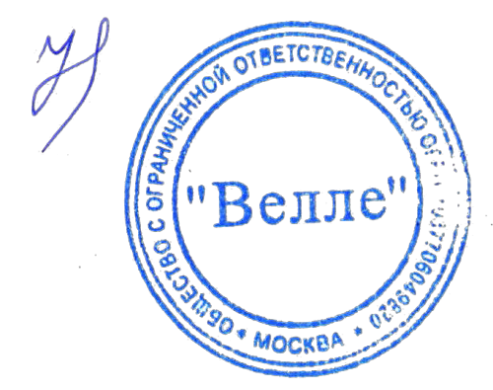 ЕВРАЗИЙСКИЙ ЭКОНОМИЧЕСКИЙ СОЮЗ ДЕКЛАРАЦИЯ О СООТВЕТСТВИИ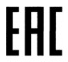 Сведения о продукции, в отношении которой принята декларация о соответствииИнформация о предприятиях-изготовителях, входящих в состав транснациональной компании, на продукцию которых распространяет свое действие декларация о соответствии"Unil Opal" S.A.S.	49403, Boulevard Jean-Moulin, BP 88, Cedex Saumur, France, ФранцияЗаявитель Общество с ограниченной ответственностью "Велле"Заявитель Общество с ограниченной ответственностью "Велле"Заявитель Общество с ограниченной ответственностью "Велле"Место нахождения и адрес места осуществления деятельности: 119180, Москва, улица Большая Полянка, дом 65/74, строение 1, РоссияОсновной государственный регистрационный номер 1037706049820 Телефон: +74957102668, адрес электронной почты: borisov@pentosin-oil.ruМесто нахождения и адрес места осуществления деятельности: 119180, Москва, улица Большая Полянка, дом 65/74, строение 1, РоссияОсновной государственный регистрационный номер 1037706049820 Телефон: +74957102668, адрес электронной почты: borisov@pentosin-oil.ruМесто нахождения и адрес места осуществления деятельности: 119180, Москва, улица Большая Полянка, дом 65/74, строение 1, РоссияОсновной государственный регистрационный номер 1037706049820 Телефон: +74957102668, адрес электронной почты: borisov@pentosin-oil.ruв лице генерального директора Небольсиной Елены Сергеевныв лице генерального директора Небольсиной Елены Сергеевныв лице генерального директора Небольсиной Елены Сергеевнызаявляет, что Масла моторные минеральные, синтетические  марки UNIL, модели (Смотри приложение - № 1 на 1 листе)заявляет, что Масла моторные минеральные, синтетические  марки UNIL, модели (Смотри приложение - № 1 на 1 листе)заявляет, что Масла моторные минеральные, синтетические  марки UNIL, модели (Смотри приложение - № 1 на 1 листе)изготовитель S.A. "UNIL Lubricants"Место нахождения и адрес места осуществления деятельности по изготовлению продукции: Bergensesteenweg 713, B-1600 Sint-Pieters-Leeuw, Belgium, Бельгия (Смотри приложение - № 2 на 1 листе)Код ТН ВЭД ЕАЭС  2710198200, 3403199000 Серийный выпускизготовитель S.A. "UNIL Lubricants"Место нахождения и адрес места осуществления деятельности по изготовлению продукции: Bergensesteenweg 713, B-1600 Sint-Pieters-Leeuw, Belgium, Бельгия (Смотри приложение - № 2 на 1 листе)Код ТН ВЭД ЕАЭС  2710198200, 3403199000 Серийный выпускизготовитель S.A. "UNIL Lubricants"Место нахождения и адрес места осуществления деятельности по изготовлению продукции: Bergensesteenweg 713, B-1600 Sint-Pieters-Leeuw, Belgium, Бельгия (Смотри приложение - № 2 на 1 листе)Код ТН ВЭД ЕАЭС  2710198200, 3403199000 Серийный выпусксоответствует требованиямсоответствует требованиямсоответствует требованиямТР ТС 030/2012 "О требованиях к смазочным материалам, маслам и специальным жидкостям"ТР ТС 030/2012 "О требованиях к смазочным материалам, маслам и специальным жидкостям"ТР ТС 030/2012 "О требованиях к смазочным материалам, маслам и специальным жидкостям"Декларация о соответствии принята на основанииДекларация о соответствии принята на основанииДекларация о соответствии принята на основаниипротокол испытаний № 125 от 20.04.2018 года, Испытательная лаборатория Общества с ограниченнойответственностью "ТС-ТЕСТ" Регистрационный № RA.RU.21KB05 от 03.08.2017, схема декларирования 1дпротокол испытаний № 125 от 20.04.2018 года, Испытательная лаборатория Общества с ограниченнойответственностью "ТС-ТЕСТ" Регистрационный № RA.RU.21KB05 от 03.08.2017, схема декларирования 1дпротокол испытаний № 125 от 20.04.2018 года, Испытательная лаборатория Общества с ограниченнойответственностью "ТС-ТЕСТ" Регистрационный № RA.RU.21KB05 от 03.08.2017, схема декларирования 1дДополнительная информацияДополнительная информацияДополнительная информацияТР ТС 030/2012 "О требованиях к смазочным материалам, маслам и специальным жидкостям"Условия хранения продукции в соответствии с ГОСТ 1510-84. Гарантийный срок хранения- 5 лет с даты изготовления.ТР ТС 030/2012 "О требованиях к смазочным материалам, маслам и специальным жидкостям"Условия хранения продукции в соответствии с ГОСТ 1510-84. Гарантийный срок хранения- 5 лет с даты изготовления.ТР ТС 030/2012 "О требованиях к смазочным материалам, маслам и специальным жидкостям"Условия хранения продукции в соответствии с ГОСТ 1510-84. Гарантийный срок хранения- 5 лет с даты изготовления.Декларация о соответствии  действительна с даты регистрации по 10.05.2024 включительноДекларация о соответствии  действительна с даты регистрации по 10.05.2024 включительноДекларация о соответствии  действительна с даты регистрации по 10.05.2024 включительноНебольсина Елена СергеевнаНебольсина Елена СергеевнаНебольсина Елена Сергеевна(подпись)М.П.(Ф. И. О. заявителя)Сведения о регистрации декларации о соответствии:Сведения о регистрации декларации о соответствии:Сведения о регистрации декларации о соответствии:Регистрационный номер декларации о соответствии: ЕАЭС N RU Д-BE.РА01.В.59015/21Регистрационный номер декларации о соответствии: ЕАЭС N RU Д-BE.РА01.В.59015/21Регистрационный номер декларации о соответствии: ЕАЭС N RU Д-BE.РА01.В.59015/21Дата регистрации декларации о соответствии: 11.05.2021Дата регистрации декларации о соответствии: 11.05.2021Дата регистрации декларации о соответствии: 11.05.2021Код(ы) ТН ВЭД ЕАЭСНаименование продукции, сведения о продукции, обеспечивающие её идентификацию (тип, марка, модель, артикул и др.)Наименование и реквизиты документа (документов) в соответствии с которыми изготовлена продукция2710198200Масла моторные минеральные, синтетические торговой марки UNIL,3403199000модели:3403199000IGNITION 4T 10W40,  IGNITION 4T 5W50, 2T POWER, 2T POWER3403199000AURORA, 2T SPECIAL TC, 2T SPECIAL TC GREEN,  AGRIALLE340319900010W30, AGRIALLE 15W30, AGRIALLE 15W40, EUROPA+ 10W40,3403199000EUROPA 10W40, EUROPA 15W40, EUROPA 20W40, EUROPA C334031990005W30, EUROPA CD/SF 15W40, EUROPA CD/SF 20W50,  EUROPA3403199000SYNTH 5W40, EUROPE 10W40,  GARDEN 10W30, GI-V7 10W50, GI-V934031990005W50, INTERCOOLER 400 15W40, INTERCOOLER 450 15W40, LCE 85034031990005W30, LCM 800 10W40, LCM 825 10W40, LCM 850 5W30, LCM 85034031990005W40, LCM 850 10W40,  MARINE SAE 30, MARINE 350 S 40, MARINE3403199000SAE 40 T 20, MARINE SAE 40 T 40, MEDOS 600 15W40, MEDOS 650 153403199000W 40, MEDOS 650 15W40, MEDOS 650 20W50,  MEDOS 700 10W40,3403199000MEDOS 700 15W40, MEGARA RD 15W40, MEGARA RD 20W50,3403199000MERION 4T 30, MOTOR DS B 10W, MOTOR DS B 30, MOTOR DSB340319900010W, MOTOR DSB 30, MOTOR HP 4 D 10W, MOTOR HP 4 D 20W20,3403199000MOTOR HP 4 D 30, MOTOR HP 4 D 40, MOTOR HP 4 D 10W, MOTOR3403199000HP 4 D 20W20, MOTOR HP 4 D 30, MOTOR HP 4 D 40,  MOTOR HD3403199000LSP 10W30, OPALJET 12S 15W40, OPALJET 16 S 10W40, OPALJET 24S34031990005W40,  OPALJET 24S X-TRA 5W30,  OPALJET 24S X-TRA 5W40,3403199000OPALJET 32S 0W30, OPALJET COMPETITION 10W60, OPALJET3403199000DREAM 0W30, OPALJET ENERGY 3 5W30, OPALJET ENERGY 3 X-3403199000TRA 5W30,  OPALJET ENERGY 4 5W30, OPALJET FO 5W20, OPALJET3403199000FUTURA 5W40, OPALJET LL PLUS 5W40, OPALJET LONGLIFE 234031990005W30, OPALJET LONGLIFE 3 5W30, OPALJET LONGLIFE PLUS 5W40,3403199000OPALJET LONGLIFE 3 X-TRA 5W30,  OPALJET LONGLIFE 4 5W30,3403199000OPALJET LUBE P 5W30, OPALJET MILLENIUM 5W30,  OPALJET3403199000MILLENIUM 4 5W30, OPALJET OP-L 5W30, OPALJET POWER 5W30,3403199000OPALJET POWERBOOST 5W20, OPALJET SPECIAL LGO 5W30,3403199000OPALJET SUPREME 5W30, OPALJET X-TREME 5W30, OUTBOARD,3403199000PALLAS 1000 5W30, PALLAS 725 10W40, PALLAS 725 10W30,3403199000PALLAS 725 15W40, PALLAS 725 5W30, PALLAS 800 10W40, PALLAS3403199000900 10W40, PALLAS 900 10W30, PALLAS 900 X-TRA 10W40, PALLAS3403199000900 5W30, PALLAS 2000 5W30,  PALLAS 2000 X-TRA 5W30, SUPER 30,3403199000SUPER BIO 5W40, SUPER BIO 40, SUPER HP 3 20W40, SUPER HP 3 40,3403199000SUPER ROC 3D 10W40, UNOGAZ GNV 2 10W40, XANTHOS 10W40;3403199000MULTI S 5W40,  MULTI S 10W40,  OPALJET LONGLIFE DEX 1.2 FE34031990005W303403199000OPALJET 48S 0W30, OPALJET DREAM 2 0W30, OPALJET ENERGY 334031990000W30, OPALJET FEV 0W20, OPALJET FS 0W20, OPALJET POWER FE3403199000950 0W30, OPALJET ACE FE 0W20,  POLAR 0W40.3403199000марки UNIL